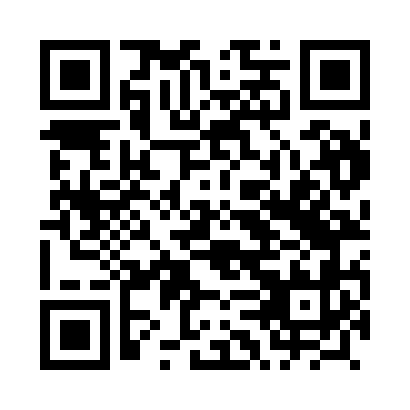 Prayer times for Orszewice, PolandMon 1 Apr 2024 - Tue 30 Apr 2024High Latitude Method: Angle Based RulePrayer Calculation Method: Muslim World LeagueAsar Calculation Method: HanafiPrayer times provided by https://www.salahtimes.comDateDayFajrSunriseDhuhrAsrMaghribIsha1Mon4:166:1712:465:137:179:102Tue4:136:1412:465:157:199:133Wed4:106:1212:465:167:219:154Thu4:076:1012:465:177:229:175Fri4:046:0812:455:187:249:206Sat4:016:0512:455:207:269:227Sun3:586:0312:455:217:289:248Mon3:556:0112:445:227:299:279Tue3:525:5812:445:237:319:2910Wed3:495:5612:445:247:339:3211Thu3:465:5412:445:257:349:3412Fri3:435:5212:435:277:369:3713Sat3:405:4912:435:287:389:3914Sun3:375:4712:435:297:409:4215Mon3:345:4512:435:307:419:4416Tue3:305:4312:425:317:439:4717Wed3:275:4112:425:327:459:5018Thu3:245:3912:425:347:469:5219Fri3:205:3612:425:357:489:5520Sat3:175:3412:425:367:509:5821Sun3:145:3212:415:377:5210:0122Mon3:105:3012:415:387:5310:0323Tue3:075:2812:415:397:5510:0624Wed3:035:2612:415:407:5710:0925Thu3:005:2412:415:417:5810:1226Fri2:565:2212:405:428:0010:1527Sat2:535:2012:405:438:0210:1828Sun2:495:1812:405:458:0310:2129Mon2:455:1612:405:468:0510:2530Tue2:425:1412:405:478:0710:28